TP. HCM, ngày     tháng       năm 20KẾ HOẠCH NGHIÊN CỨU SAU TIẾN SĨThông tin cá nhânHọ và tên:	Sinh ngày:	tại:	Số CCCD/hộ chiếu:	ngày cấp:	 Nơi cấp:	 Thường trú:	Địa chỉ liên lạc:	Điện thoại:	Email:	Học hàm:	Học vị:	Ngành/chuyên ngành tốt nghiệp trình độ tiến sĩ:	Trường tốt nghiệp trình độ tiến sĩ:	Cơ quan đang công tác:	Researcher ID:	ORCID:	 Nghĩa vụ của nghiên cứu viên sau tiến sĩQua quá trình làm việc với Khoa/Viện		, tôi nhận thấy các hướng nghiên cứu của tôi liên quan đến lĩnh vực	                                      	phù hợp với các chuyên ngành nghiên cứu của quý Khoa/Viện. Tôi xin đề xuất kế hoạch làm việc của cá nhân như sau:Vị trí: Nghiên cứu viên sau tiến sĩ (NCV STS) thuộc Khoa/Viện	Thời gian thực hiện: từ        /         /          đến       /         /       Chỉ tiêu đăng ký: Tôi đã nắm rõ và hiểu được cách xếp hạng công bố quốc tế của Trường.Các bài báo được công bố trong các tạp chí hoặc nhà xuất bản kém chất lượng dưới đây sẽ không được Trường chấp nhận:https://science.tdtu.edu.vn/nghien-cuu/cac-tien-ich-nghien-cuuVà các dạng tạp chí/nhà xuất bản tương tự khác.Tác quyền:Tác giả ghi tên đầu là tác giả đầu tiên trong danh sách tác giả, đồng thời phải sử dụng địa chỉ và email của Trường.Tác giả gửi bài/liên hệ là tác giả được ghi nhận trong bài báo là người gửi bài/liên hệ (duy nhất) đến tạp chí. Trên phiên bản xuất bản của bài báo, tác giả có ghi chú “corresponding author/các ký hiệu tương đương corresponding author” mới được công nhận là tác giả gửi bài/liên hệ.Tạp chí WoS chỉ bao gồm SCIE, SSCI, AHCI, ESCI, không xem xét các loại khác;Địa chỉ gửi công bố:+ Đối với cá nhân của Viện/Trung tâm/Phòng/Ban thuộc TrườngĐịa chỉ công bố gồm:Laboratory of …/… Research Group (nếu NCV có tham gia Phòng/Nhóm NC), Institute ……, Ton Duc Thang University, Ho Chi Minh City, VietnamFaculty of……, Ton Duc Thang University, Ho Chi Minh City, VietnamĐịa chỉ email: ..............@tdtu.edu.vn+ Đối với cá nhân của Khoa thuộc TrườngĐịa chỉ công bố gồm:… Research Group (nếu NCV có tham gia Nhóm nghiên cứu của Khoa), Faculty of ...…, Ton Duc Thang University, Ho Chi Minh City, VietnamĐịa chỉ email: ...............@tdtu.edu.vnViệc ghi thêm địa chỉ công bố và/hoặc địa chỉ email khác phải được Hiệu trưởng phê duyệt.+ Trường hợp tạp chí yêu cầu ghi rõ thông tin địa chỉ của Trường, NCV phải ghi rõ: “..., Ton Duc Thang University, No. 19 Nguyen Huu Tho Street, Tan Phong Ward, District 7, Ho Chi Minh City, Vietnam”.Các bài báo chỉ được nghiệm thu khi đã được xuất bản (published), hoặc đã có bản online trên tạp chí (first online).Thông tin về đề tài nghiên cứuTính cấp thiết của đề tài nghiên cứu(10 dòng trở lên)Mục tiêu của đề tài nghiên cứu(10 dòng trở lên)Các hướng nghiên cứu dự kiến thực hiện(30 dòng trở lên)Kế hoạch thực hiện nhiệm vụ chính(công bố khoa học theo Kế hoạch nhiệm vụ đã đăng ký)Kế hoạch thực hiện nhiệm vụ phụ(giảng dạy hoặc báo cáo chuyên đề nghiên cứu)Kế hoạch nghiên cứu khác (nếu có)		NGHIÊN CỨU VIÊN SAU TIẾN SĨ		(Ký và ghi rõ họ tên)	KHOA/VIỆN………..	NGƯỜI HƯỚNG DẪN	(Ký và ghi rõ họ tên)	(Ký và ghi rõ họ tên)Tài liệu tham khảoTRƯỜNG ĐẠI HỌC TÔN ĐỨC THẮNGTÊN ĐƠN VỊ Chỉ tiêu đăng kýGhi chúA. Đăng ký nghĩa vụ chính: Công bố……….……….bài WoS/Scopus với vị trí tác giả ghi tên đầu và/hoặc tác giả gửi bài/liên hệ với thứ hạng ……….……….………. theo xếp hạng của TDTU. Hình thức bài báo: Research article   Review article. Nghiên cứu viên (NCV) sau tiến sĩ thuộc nhóm ngành Khoa học tự nhiên và Khoa học kỹ thuật phải đăng ký tối thiểu 01 bài WoS hạng 08 tác giả ghi tên đầu hoặc tác giả gửi bài/liên hệ; Nhóm ngành Khoa học xã hội đăng ký tối thiểu 01 bài WoS hạng 10 tác giả ghi tên đầu hoặc tác giả gửi bài/liên hệ. NCV STS được đăng ký tối đa 02 bài báo WoS/Scopus tác giả ghi tên đầu hoặc tác giả gửi bài/liên hệ;B. Đăng ký nghĩa vụ phụ: Thực hiện thêm một (01) trong các nghĩa vụ sau: (đánh dấu vào ô). Giảng dạy (lý thuyết + thực hành): giảng dạy tối thiểu 03 tín chỉ/năm đối với bậc đại học hoặc tối thiểu 02 tín chỉ/năm đối với bậc sau đại học; Nếu Khoa/Viện không sắp xếp được lớp dạy thì lựa chọn 01 trong 02 nghĩa vụ sau: Báo cáo chuyên đề về NCKH tại Khoa/Viện quản lý: tối thiểu 04 chuyên đề/năm; Báo cáo tại Hội thảo, Hội nghị quốc tế: tối thiểu 02 bài/năm (NCV sau tiến sĩ có bài báo cáo là tác giả ghi tên đầu, đúng chuyên ngành tại Hội thảo, Hội nghị quốc tế).NCV STS phải làm việc thống nhất với Khoa/Viện và người hướng dẫn để lựa chọn nghĩa vụ phụ trong kế hoạch này.TTNội dungKết quả dự kiếnThời gian dự kiếnTTNội dungHình thứcSố lượng dự kiến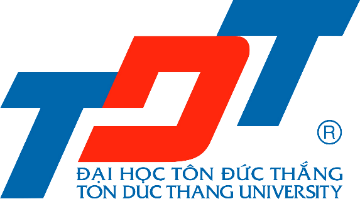 